Umowa nr CRU/…/…/2024(Projekt)zawarta dnia  ……………..  2024 r., w Krakowie, pomiędzy:„Koleje Małopolskie” sp. z o.o. z siedzibą w Krakowie, ul. Wodna 2, 30-556 Kraków wpisaną do Rejestru Przedsiębiorców Krajowego Rejestru Sądowego prowadzonego przez Sąd Rejonowy dla Krakowa - Śródmieścia w Krakowie, XI Wydział Gospodarczy Krajowego Rejestru Sądowego pod nr KRS 0000500799, Regon: 123034972, NIP: 6772379445; kapitał zakładowy w pełni pokryty w wysokości: 69.140.000,00 zł; adres korespondencyjny Zamawiającego: „Koleje Małopolskie” sp. z o.o. ul. Wodna 2, 30-556 Kraków,reprezentowaną przez:…………………………………….zwaną w dalszej części umowy „Zamawiającym”,aW PRZYPADKU SPÓŁKI PRAWA HANDLOWEGO* ………………………………………… z siedzibą w ……………… ul. ……………, …-…… ………………, spółką wpisaną do rejestru przedsiębiorców - Krajowego Rejestru Sądowego prowadzonego przez Sąd Rejonowy dla ……… w ………, … Wydział Gospodarczy Krajowego Rejestru Sądowego, pod nr KRS: …………, NIP: …………, REGON: …………, kapitał zakładowy w wysokości ……… złotych, opłacony w całości/do kwoty ……… złotych, reprezentowaną przez: ……………………………………………………………………………………….. ……………………………………………………………………………………….. W PRZYPADKU OSOBY FIZYCZNEJ PROWADZĄCEJ DZIAŁALNOŚĆ GOSPODARCZĄ* ………………………………………………… zamieszkałym/ą w …-…… ……………, ul. ……………, prowadzącym/ą działalność gospodarczą pod firmą: …………… wpisaną do Centralnej Ewidencji i Informacji o Działalności Gospodarczej, adres głównego miejsca wykonywania działalności …-…… ……………………………, ul. …………………………, NIP: …………, REGON: …………, PESEL: zwanym dalej Wykonawcą, którego reprezentują:…………………………………………………………………………………..…zwanymi dalej łącznie lub osobno Stronami lub Stroną .po przeprowadzeniu postępowania o udzielenie zamówienia w trybie podstawowym z możliwością negocjacji pn. „Dostawa posiłków dla pracowników objętych wsparciem firmy”, znak sprawy DZ.26.236.2024 na podstawie Regulaminu udzielania zamówień w Spółce „Koleje Małopolskie” sp. z o.o. wyłączonych spod stosowania ustawy z dnia 11 września 2019 r. – Prawo Zamówień Publicznych, została zawarta umowa, zwana dalej: „Umową”, następującej treści: § 1Przedmiot UmowyPrzedmiotem niniejszej Umowy jest ustalenie podstawowych zasad współpracy w zakresie korzystania oraz uczestnictwa w Programie ………………. (zgodnie z ofertą Wykonawcy), w tym korzystania z Aplikacji, Serwisu i wszystkich składowych Programu Wykonawcy w zakresie składania zamówień on-line na wybrane produkty gastronomiczne przez Zamawiającego i jego Pracowników. Wykonawca oświadcza, że jest właścicielem Aplikacji ……………. (zgodnie z ofertą Wykonawcy), umożliwiającej Pracownikom składanie zamówień on-line na wybrane produkty gastronomiczne, zwane dalej: „posiłkami”, w sposób i na zasadach opisanych na stronie ………………... (zgodnie z ofertą Wykonawcy)Na mocy niniejszej Umowy, Wykonawca udostępnia Zamawiającemu możliwość zamawiania przez jego pracowników posiłków w ramach Serwisu/Aplikacji Programu ………………….. (zgodnie z ofertą Wykonawcy).Przedmiotem Umowy jest umożliwienie Pracownikom składania zamówień on-line na posiłki oraz dostawa tych posiłków, zgodnie ze złożoną ofertą Wykonawcy stanowiącą załącznik nr 1 do Umowy. Wykonawca jest zobligowany do dostarczania posiłków w godzinach 9-17 do co najmniej następujących lokalizacji:Ul. Wodna 2, KrakówUl. Pawia 5, KrakówUl. Doktora Twardego 6, KrakówUl. Powstańców Śląskich 22, OświęcimPlac Dworcowy, TarnówUl. Dworcowa 25, SędziszówAleja 1000-lecia 3, OlkuszUl. Marii Pajerskiej 3, Nowy TargUl. Królewska 3, ProszowiceUl. Kazimierza Wielkiego/ul. Słowackiego, MyśleniceGłogoczów 944, hala nr 2, Głogoczów.Zamawiający zastrzega możliwość zmiany lokalizacji (dodania/rezygnacji) w zależności od aktualnych potrzeb. W przypadku konieczności dodania kolejnej lokalizacji, Zamawiający przeprowadzi negocjacje z Wykonawcą. Przedmiotem negocjacji w szczególności mogą być: godziny dostaw oraz ilość restauracji dostępnych dla Pracowników Zamawiającego.Wykonawca zobligowany jest przez cały okres trwania Umowy, do utrzymania dostępności dla Pracowników Zamawiającego ilości oraz rodzaju restauracji, zgodnie ze złożoną ofertą z zastrzeżeniem, że zmiana rodzaju restauracji jest możliwa tylko za zgodą Zamawiającego.§ 2Czas trwania UmowyUmowa zawarta jest na czas określony od dnia 01.07.2024 roku do dnia 30.06.2025 roku, z zastrzeżeniem ust. 2 poniżej.Umowa wygasa z chwilą wykorzystania maksymalnej szacowanej wartości Umowy, wskazanej w § 4 ust. 20 Umowy. § 3Postanowienia ogólneNiniejsza Umowa określa ogólne warunki oraz sposób świadczenia usług przez Wykonawcę. Definicje: Aplikacja – udostępnianie Zamawiającemu oprogramowanie dostępne na Urządzeniach mobilnych, monitorach dotykowych i komputerach należących do Pracowników lub Zamawiającego. Aplikacja stanowi elektroniczny kanał dostępu, za pośrednictwem którego wskazany Pracownik Zamawiającego może korzystać z dostępnych funkcjonalności Programu …………………….(zgodnie z ofertą Wykonawcy), tj. składania zamówień na posiłki, Serwis – serwis internetowy dostępny pod adresem …………………….(zgodnie z ofertą Wykonawcy) w ramach, którego Wykonawca świadczy usługi na rzecz Zamawiającego i innych podmiotów, Restaurator – osoba fizyczna prowadząca działalność gospodarczą, osoba prawna lub jednostka organizacyjna nieposiadająca osobowości prawnej, która w ramach współpracy z Wykonawcą przy realizacji Programu ……………..(zgodnie z ofertą Wykonawcy) dostarcza posiłki do Zamawiającego lub indywidualnie do Pracowników, a także udostępnia m.in. za pośrednictwem Serwisu i Aplikacji dostępne menu (oferty daniowe), z którego Pracownik może skorzystać i tym samym złożyć zamówienie, Program ……………………..(zgodnie z ofertą Wykonawcy) – system sprzedaży posiłków w ramach usługi multicateringu świadczonej przez Wykonawcę, polegający na udostępnianiu przez Restauratorów współpracujących z Wykonawcą przy świadczeniu tej usługi menu (ofert daniowych) za pośrednictwem Serwisu, ponadto polegający na stworzeniu możliwości zamówienia posiłków zawartych w menu danego Restauratora przez Pracowników za pośrednictwem Aplikacji oraz na dostarczaniu zamówionych posiłków do lokalizacji określonych w § 1 ust. 5 Umowy. Pracownik/Użytkownik – osoba fizyczna posiadająca zdolność do czynności prawnych, zatrudniona na zasadzie umowy o pracę lub umowy zlecenia w „Koleje Małopolskie” Sp. z o.o., która korzysta z udostępnionej jej przez Zamawiającego Aplikacji …………………, Serwisu ……………. (zgodnie z ofertą Wykonawcy), Po zawarciu Umowy Wykonawca umożliwia Pracownikom Zamawiającego rejestrację konta w systemie sprzedaży (Aplikacji, Serwisie) …………………….(zgodnie z ofertą Wykonawcy) za pośrednictwem, którego będzie miał on dostęp do panelu obsługi zawierającego szczegółowe dane dotyczące stopnia zaawansowania realizacji usług przez Użytkowników w ramach Programu ……………………….(zgodnie z ofertą Wykonawcy). Wykonawca zobowiązany jest do: zapewnienia dostaw posiłków dla Pracowników objętych wsparciem Zamawiającego w zakresie finansowania posiłków, według przyjętego modelu współpracy zgodnego z zapisami niniejszej Umowy,udostępnienia Zamawiającemu Aplikacji i Serwisu Wykonawcy na potrzeby dokonywania przez Pracowników Zamawiającego zamówień na posiłki objęte wsparciem w zakresie finansowania,umożliwienia zakładania indywidualnych kont Pracowników objętych wsparciem w zakresie finansowania posiłków przez Zamawiającego w kwocie maksymalnej 300,00 zł (słownie: trzysta złotych 00/100) brutto miesięcznie – maksymalna odpowiedzialność Zamawiającego za pokrycie kosztów zamawianych przez danego Pracownika Zamawiającego posiłków w okresie rozliczeniowym. W przypadku przekroczenia przez Pracownika wskazanego limitu finansowania posiłków przez Zamawiającego, Wykonawca dochodził będzie zapłaty bezpośrednio od Pracownika i nie może żądać zapłaty od Zamawiającego.  kontrolowania jakości posiłków przygotowywanych przez Restauratorów w zakresie, w jakim Restauratorzy wspierają …………………(zgodnie z ofertą Wykonawcy) przy świadczeniu usługi multicateringu m.in. poprzez: weryfikację sposobu realizacji zamówień, przyjmowanie opinii od Pracowników Zamawiającego na temat oferty i posiłków przygotowywanych przez Restauratorów, w przypadku stwierdzenia nieprawidłowości przy współpracy z Restauratorem Wykonawca może dokonać wyłączenia Restauratora z dalszej współpracy w ciągu 14 dni od stwierdzenia przez Wykonawcę zaistnienia nieprawidłowości, dołożenia najwyższej staranności, aby Umowa była realizowana w sposób w pełni zadowalający Zamawiającego i Pracowników objętych wsparciem, zapewnienia, aby dostarczane posiłki odpowiadały szczegółowym wymaganiom wymienionym w obowiązujących przepisach prawa dotyczącego produkcji i obrotu żywnością, a w szczególności zawartym w: ustawie z dnia 25 sierpnia 2006 r. o bezpieczeństwie żywności i żywienia; ustawie z dnia 21 grudnia 2000 r., o jakości handlowej artykułów rolno-spożywczych; ustawie z dnia 12 grudnia 2003 r. o ogólnym bezpieczeństwie produktów,przepisach wykonawczych do ww. ustaw. zapewnienia Zamawiającemu dostępu do danych niezbędnych do rozliczenia Umowy w przyjętych okresach rozliczeniowych, jak również przedkładania wszelkich zestawień i dowodów pozwalających na weryfikowanie prawidłowości miesięcznego rozliczenia Umowy.  Przedstawicielem Zamawiającego wyznaczonym do kontaktów w sprawie realizacji Umowy będzie: Monika Różycka ………………………, e-mail:………………….. oraz Marietta Pląder tel. ………………………., e-mail: …………………………Przedstawicielem Wykonawcy wyznaczonym do kontaktów w sprawie realizacji Umowy będzie: …………………………. tel. ……………………, e-mail: ……………………….Strony mogą w każdym czasie zmienić osoby, o których mowa w ust. 5 i 6 powyżej, jak również wskazane powyżej dane kontaktowe ww. osób, przy czym zmiana taka jest skuteczna wobec drugiej Strony z chwilą otrzymania przez druga Stronę pisemnego oświadczenia o zmianie. Zmiana ww. osób nie wymaga zawarcia aneksu do Umowy. O ile inaczej nie zastrzeżono w treści Umowy, wzajemna korespondencja Stron dokonywana będzie w formie pisemnej na adresy wskazane w komparycji Umowy lub dokumentowej (e-mail), w szczególności poprzez przesłanie skanu dokumentu na następujące adresy e-mail:dla Zamawiającego: email: sekretariat@kolejemalopolskie.com.pldla Wykonawcy: email: ……………………………………………. Strony zobowiązane są zawiadamiać się wzajemnie o każdorazowej zmianie adresu korespondencyjnego i adresu e-mail. W razie zaniedbania tego obowiązku pismo przesłane pod ostatnio wskazany przez Stronę adres i zwrócone z adnotacją o braku możliwości doręczenia, traktuje się jak doręczone.Dane osób wskazanych w ust. 5 i 6 są przekazywane przez Strony tylko i wyłącznie w celu wykonania niniejszej Umowy. Strony wzajemnie zobowiązują się do poinformowania swoich przedstawicieli, że ich kontaktowe dane służbowe (imię nazwisko, służbowy numer telefonu służbowy adres poczty elektronicznej) zostały przekazane drugiej Stronie w celu realizacji Umowy oraz przekazać informację o przetwarzaniu danych osobowych zgodnie z § 6 Umowy. § 4WynagrodzenieStrony ustalają, że okresem rozliczeniowym jest miesiąc kalendarzowy. Wykonawca w związku ze świadczonymi usługami zobowiązuje się do wystawienia Zamawiającemu faktury VAT, tytułem faktycznie i prawidłowo zrealizowanych zamówień posiłków na rzecz poszczególnych Pracowników Zamawiającego w danym okresie rozliczeniowym, jednakże z uwzględnieniem limitu finansowania posiłków przez Zamawiającego określonego w § 3 ust. 4 pkt. 4.3. Umowy (maksymalnie 300 zł miesięcznie na jednego Pracownika). Faktury VAT wystawiane będą raz w miesiącu (w pierwszym dniu roboczym każdego miesiąca) po zakończeniu miesięcznego okresu rozliczeniowego.Termin płatności faktury, o której mowa w ust. 2, wynosi 21 (słownie: dwadzieścia jeden) dni, licząc od dnia doręczenia Zamawiającemu prawidłowo wystawionej faktury VAT. Rozliczenie o którym mowa w § 4 ust. 2 obowiązuje od momentu faktycznego rozpoczęcia świadczenia usług przez Wykonawcę, a co za tym idzie od dokonania pierwszego z zamówień Pracowników Zamawiającego. Wykonawca oświadcza, że jest / nie jest zarejestrowany jako czynny / zwolniony podatnik podatku od towarów i usług. W przypadku opóźnień ze strony Zamawiającego z płatnością faktury VAT powyżej 14 dni (słownie: czternastu dni) od daty terminu jej płatności, o którym mowa w ust. 4 Wykonawca może czasowo zaprzestać świadczenia usług na rzecz Zamawiającego, do czasu uregulowania należności przez Zamawiającego. Fakturę VAT należy wystawić na następujące dane: „Koleje Małopolskie” sp. z o. o. ul. Wodna 2, 30-556 Kraków NIP: 6772379445. Za datę uregulowania płatności przyjmuje się datę obciążenia rachunku bankowego Zamawiającego. Na fakturze VAT Wykonawca zobowiązany jest zamieścić numer Umowy oraz wskazać, jaki okres rozliczeniowy obejmuje faktura. Dopuszczalność przesyłania faktur VAT w formie elektronicznej zależna jest od podpisania dodatkowego porozumienia w tej sprawie. Wzór porozumienia stanowi załącznik nr 2 do Umowy.Płatność wynagrodzenia zostanie dokonana w drodze przelewu na rachunek bankowy wskazany w oświadczeniu Wykonawcy o rachunku bankowym, stanowiącym załącznik nr 3 do Umowy. W przypadku zmiany numeru rachunku bankowego, Wykonawca jest zobowiązany niezwłocznie złożyć Zamawiającemu zaktualizowane oświadczenie. Do czasu doręczenia Zamawiającemu oświadczenia wskazującego nowy numer rachunku bankowego, zapłata przez Zamawiającego na dotychczasowy numer rachunku bankowego uznawana będzie za skuteczne wykonanie obowiązku płatniczego Zamawiającego. W sytuacji, kiedy Wykonawca wskazał w powyższy sposób więcej niż jeden numer rachunku bankowego, Zamawiający uprawniony jest do dokonywania zapłat z tytułu Umowy na dowolny ze wskazanych przez Wykonawcę rachunków bankowych. Zamawiający oświadcza, że może realizować płatności za faktury VAT z zastosowaniem mechanizmu podzielonej płatności (tzw. split payment) w rozumieniu art. 108a ustawy z dnia 11 marca 2004 r. o podatku od towarów i usług, na co Wykonawca wyraża zgodę. Realizację zapłaty z zastosowaniem tego mechanizmu uznaje się za dokonaną w terminie, o którym mowa w ust. 4. Mechanizm podzielonej płatności stosuje się wyłącznie przy płatnościach bezgotówkowych, realizowanych za pośrednictwem polecenia przelewu lub polecenia zapłaty dla czynnych podatników VAT. Mechanizm ten nie będzie wykorzystywany do zapłaty za czynności lub zdarzenia pozostające poza zakresem VAT (np. zapłata kary umownej). Wykonawca oświadcza, że numer rachunku rozliczeniowego wskazany w oświadczeniu, o którym mowa w ust. 12 powyżej jest rachunkiem, dla którego zgodnie z rozdziałem 3a ustawy z dnia 29 sierpnia 1997 r. - Prawo bankowe prowadzony jest rachunek VAT. Wykonawca zobowiązany jest do posiadania i wskazywania na fakturze VAT rachunku bankowego, na który realizowane będą płatności z tytułu realizacji niniejszej Umowy, wskazanego w danych Wykonawcy objętych elektronicznym wykazem podmiotów, o którym mowa w art. 96b ust. 1 ustawy z dnia 11 marca 2004 r. o podatku od towarów i usług, zwanym dalej „białą listą podatników VAT”. Jeżeli podany przez Wykonawcę numer rachunku bankowego nie spełnia wymogów, o których mowa w ust.16, tj. nie jest zawarty w danych Wykonawcy w białej liście podatników VAT, to Zamawiający ma prawo wstrzymania płatności bez ponoszenia odpowiedzialności z tego tytułu, tj. Wykonawcy nie będą przysługiwały żadne kary umowne, odsetki ustawowe i inne rekompensaty, do czasu wpisania podanego na fakturze rachunku bankowego do danych Wykonawcy zawartych w białej liście podatników VAT i poinformowania przez Wykonawcę o tym fakcie Zamawiającego; w takim przypadku obowiązywał będzie termin płatności zgodny z fakturą (Umową), a ewentualne odsetki naliczane mogą być dopiero po upływie 15 dni od dnia poinformowania Zamawiającego przez Wykonawcę o wpisaniu rachunku do danych Wykonawcy zawartych w białej liście podatników VAT. W razie uchybienia przez Zamawiającego terminowi płatności faktury Wykonawca ma prawo żądać zapłaty odsetek ustawowych za opóźnienia za każdy dzień opóźnienia. Zgodnie z art. 4c ustawy z dnia 8 marca 2013 roku o przeciwdziałaniu nadmiernym opóźnieniom w transakcjach handlowych Zamawiający oświadcza, że posiada status dużego przedsiębiorcy. Szacowana wartość Umowy wynosi 2 500 000,00 zł netto (słownie: dwa miliony pięćset tysięcy złotych 00/100), tj. 2 700 000,00 zł brutto (słownie: dwa miliony siedemset tysięcy złotych 00/100). Wykonawca oświadcza, że z tytułu wykonania Umowy, wykona prawidłowo zobowiązania podatkowe, w szczególności prawidłowo określi stawki podatku od towarów i usług oraz wpłaci na rachunek urzędu skarbowego kwotę podatku od towarów i usług przypadającą na te transakcje. Wykonawca zobowiązuje się do poniesienia obciążeń nałożonych na Zamawiającego przez organy podatkowe lub organy kontroli skarbowej i naprawienia wszelkiej szkody poniesionej przez Zamawiającego w przypadku:uznania przez organy podatkowe lub organy kontroli skarbowej, że Wykonawca z przyczyn leżących po stronie Wykonawcy, z tytułu przedmiotowych transakcji nie wykonał prawidłowo zobowiązań podatkowych lub obowiązków podatkowych, a jednocześnie w związku z tą okolicznością,organy podatkowe lub organy kontroli skarbowej nałożyły na Zamawiającego obciążenia lub Zamawiający poniósł szkodę.§ 5Kary umowne. Rozwiązanie UmowyWykonawca zobowiązany będzie do zapłaty kary umownej w przypadku:odstąpienia od Umowy przez Zamawiającego lub Wykonawcę z przyczyn leżących po stronie Wykonawcy, w wysokości 15.000,00 zł (piętnaście tysięcy złotych),naruszenia któregokolwiek z obowiązków Wykonawcy określonych w § 3 ust. 4, za każdy pojedynczy stwierdzony przypadek naruszenia, w wysokości 500,00 zł (słownie: pięćset złotych 00/100).Zamawiający może nałożyć na Wykonawcę karę umowną za naruszenia przez Wykonawcę obowiązku zachowania poufności, o którym mowa w § 7, w wysokości 50 000 zł (słownie: pięćdziesiąt tysięcy złotych 00/100) za każdy pojedynczy przypadek naruszenia tego obowiązku. Zamawiający może według swojego wyboru wypowiedzieć Umowę ze skutkiem natychmiastowym lub odstąpić od Umowy lub jej części bez konieczności wyznaczania terminu dodatkowego, w szczególności w przypadku: nieprzystąpienia do realizacji Umowy; nienależytego wykonania całości lub części przedmiotu Umowy, gdy pomimo wezwania do prawidłowej realizacji Umowy, Wykonawca w dalszym ciągu będzie nienależycie realizował przedmiot Umowy;wszczęcia postępowania likwidacyjnego wobec Wykonawcy; dokonania cesji wierzytelności z Umowy przez Wykonawcę bez uprzedniej, pisemnej zgody Zamawiającego (przelewu lub innej czynności wywołującej podobne skutki),Kary umowne, będą potrącane z należnego Wykonawcy wynagrodzenia, na co Wykonawca wyraża zgodę, również w przypadku, gdy należność z tytułu kar umownych nie będzie jeszcze wymagalna, a w przypadku braku możliwości potrącenia będą płatne przelewem na konto bankowe Zamawiającego wskazane w wezwaniu do zapłaty, w terminie 7 dni od daty otrzymania przez Wykonawcę wezwania do ich zapłaty. Doręczenie Wykonawcy wezwania podpisanego przez Zamawiającego do zapłaty kary umownej, stanowi jedynie potwierdzenie wymagalności kary umownej, gdyż Wykonawca zobowiązany jest do zapłaty kary umownej w terminie 7 dni od dnia zaistnienia okoliczności stanowiących podstawę jej naliczenia.Całkowita odpowiedzialność Wykonawcy z tytułu kar umownych nie może przekroczyć 20% wartości brutto szacowanej wartości Umowy wskazanej w § 4 ust. 20 Umowy. Ograniczenie, o którym mowa w zdaniu pierwszym nie dotyczy kary umownej za naruszenie obowiązku zachowania poufności.Zamawiający zastrzega sobie prawo dochodzenia odszkodowania uzupełniającego, przewyższającego wysokość kar umownych, zgodnie z przepisami Kodeksu cywilnego.Zamawiający może odstąpić od Umowy w terminie 30 dni od powzięcia informacji o okolicznościach uzasadniających odstąpienie.W razie zaistnienia istotnej zmiany okoliczności powodującej, że wykonanie Umowy nie leży w interesie publicznym lub interesie Zamawiającego, czego nie można było przewidzieć w chwili zawarcia Umowy, lub dalsze wykonywanie Umowy może zagrozić istotnemu interesowi bezpieczeństwa państwa lub bezpieczeństwu publicznemu, Zamawiający może odstąpić od Umowy lub jej części w terminie 30 dni od dnia powzięcia wiadomości o tych okolicznościach. W takim przypadku Wykonawca może żądać wyłącznie wynagrodzenia należnego z tytułu należytego wykonania części Umowy. W przypadku odstąpienia od Umowy z przyczyn opisanych w ust. 4 i 8, Wykonawca może żądać wyłącznie wynagrodzenia należnego z tytułu należytego wykonania części Umowy, od której nie odstąpiono. Odstąpienie od Umowy lub jej wypowiedzenie przez którąkolwiek ze Stron nie zwalnia Wykonawcy od obowiązku zapłaty kar umownych.§ 6Przetwarzanie danych osobowychDopełniając wymogów art. 13 i 14 Rozporządzenia Parlamentu Europejskiego i Rady (UE) 2016/679 z dnia 27 kwietnia 2016 r. w sprawie ochrony osób fizycznych w związku z przetwarzaniem danych osobowych i w sprawie swobodnego przepływu takich danych oraz uchylenia dyrektywy 95/46/WE (ogólne rozporządzenie o ochronie danych) (Dz. Urz. UE L 119 z 27.04.2016, str. 1, z późn.zm.), zwanego dalej „RODO”, Zamawiający  informuje, co następuje. Oznaczenie Administratora danych osobowych. Administratorem danych osobowych osób wskazanych w Umowie jest spółka: „Koleje Małopolskie” 
sp. z o. o. z siedzibą w Krakowie, ul. Wodna 2, 30-556 Kraków, KRS 0000500799 (Administrator). Z Administratorem danych można kontaktować się na wyżej podany adres korespondencyjny lub na adres mailowy: sekretariat@kolejemalopolskie.com.pl. Inspektor Ochrony Danych. Administrator powołał inspektora ochrony danych, z którym kontakt jest możliwy pod adresem: iod@kolejemalopolskie.com.pl lub na wyżej podany adres korespondencyjny. Cel oraz podstawy prawne przetwarzania danych osobowych. Dane osobowe strony Umowy, a także jej przedstawicieli oraz innych osób wykonujących Umowę np. pracowników lub współpracowników, będą przetwarzane w celu zawarcia oraz wykonania Umowy przez Administratora, a także w związku z prawnie uzasadnionym interesem realizowanym przez Administratora związanym z realizacją Umowy  (podstawa prawna przetwarzania: art. 6 ust. 1 lit. b oraz f RODO). Dane osobowe mogą być przetwarzane także w celu realizacji zobowiązań publicznoprawnych wynikających z przepisów prawa (podstawa prawna przetwarzania: art. 6 ust. 1 lit. c RODO -      przetwarzanie jest niezbędne do wypełnienia obowiązku prawnego ciążącego na Administratorze,  w związku z przepisami podatkowymi).  Dane osobowe mogą być przetwarzane także w celu dochodzenia lub obrony roszczeń związanych z Umową (podstawa prawna przetwarzania: art. 6 ust. 1 lit. f RODO - przetwarzanie jest niezbędne do celów wynikających z prawnie uzasadnionych interesów realizowanych przez Administratora). Odbiorcy danych osobowych. Odbiorcami danych mogą być podmioty, z którymi Administrator zawarł stosowne umowy na świadczenie usług (serwisowych, informatycznych, doradczych, księgowych, ubezpieczeniowych, kurierskich, pocztowych), podmioty przeprowadzające kontrole lub audyty u Administratora oraz podmioty, które uprawnione są do otrzymania danych przepisami prawa. Okres przechowywania danych. Dane osobowe zostaną usunięte lub zanonimizowane maksymalnie po upływie okresu przedawnienia potencjalnych roszczeń związanych z realizacją Umowy, zobowiązań publicznoprawnych lub krócej, jeżeli zgłoszony zostanie skuteczny sprzeciw.Prawa osób, których dane dotyczą. Osobom, których dane dotyczą, przysługuje prawo: dostępu do danych, w tym uzyskania kopii danych (art. 15 RODO), do sprostowania lub uzupełnienia danych (art. 16 RODO), do usunięcia danych (art. 17 RODO – w przypadkach tam wskazanych), do ograniczenia przetwarzania danych (art. 18 RODO - przy czym prawo do ograniczenia przetwarzania nie ma zastosowania w odniesieniu do przechowywania, w celu zapewnienia korzystania ze środków ochrony prawnej lub w celu ochrony praw innej osoby fizycznej lub prawnej, lub z uwagi na ważne względy interesu publicznego Unii Europejskiej lub państwa członkowskiego), do zgłoszenia sprzeciwu (art. 21 RODO - gdy przetwarzanie następuje na podstawie art. 6 ust. 1 lit. f RODO),do wniesienia skargi do organu nadzorczego (art. 77 RODO  - w przypadku uznania, że przetwarzanie ich danych osobowych narusza przepisy RODO). Jednocześnie informujemy, że osobom, których dane dotyczą nie przysługuje prawo: do przenoszenia danych (art. 20 RODO - przysługuje ono w przypadku, kiedy przetwarzanie odbywa się na podstawie zgody w myśl art. 6 ust. 1 lit. a lub art. 9 ust. 2 lit. a RODO lub na podstawie umowy w myśl art. 6 ust. 1 lit. b RODO oraz odbywa się w sposób zautomatyzowany).Wymóg podania danych. Podanie danych jest dobrowolne – ale niezbędne dla realizacji celu, w jakim zostają zebrane (podanie danych jest warunkiem zawarcia i wykonania Umowy). Zautomatyzowane przetwarzanie danych. Dane nie będą wykorzystywane do zautomatyzowanego podejmowania decyzji, w tym profilowania. Przetwarzanie danych wrażliwych (kontrola trzeźwości) W związku z możliwością przeprowadzenia przez Zamawiającego kontroli trzeźwości lub kontroli na obecność środków działających podobnie do alkoholu pracowników/współpracowników Wykonawcy/podwykonawcy, na zasadach określonych w Załączniku nr 6 do Umowy (zasady kontroli, ustalania stanu trzeźwości pracowników/współpracowników Wykonawcy/podwykonawcy, przeciwdziałania narkomanii), Administrator może przetwarzać także dane dotyczące stanu fizjologicznego członków personelu Wykonawcy/podwykonawców. Dane osobowe uzyskane w związku z przeprowadzaną kontrolą są przetwarzane na podstawie  art. 6 ust. 1 lit. f) RODO – uzasadniony interes Administratora, którym jest przeprowadzenie kontroli trzeźwości w związku z wykonywaniem czynności przez personel Wykonawcy/podwykonawcy - ze względu na ochronę życia, zdrowia lub bezpieczeństwa pracowników/współpracowników Wykonawcy/podwykonawcy, pracowników/współpracowników Zamawiającego, osób trzecich i mienia Zamawiającego, przed zagrożeniami ze strony personelu Wykonawcy/podwykonawcy naruszającego zasady bezpieczeństwa w trakcie wykonywania Umowy. Obowiązek informacyjny z art. 14 RODO.Zważywszy, że dane osobowe, przetwarzane w celach, o których mowa powyżej, Administrator może otrzymać zarówno bezpośrednio – w przypadku danych samej strony Umowy, jak i pośrednio – w przypadku danych pracowników lub współpracowników strony Umowy, strona Umowy (Wykonawca) zobowiązuje się niezwłocznie wykonać obowiązki informacyjne poprzez udostępnienie niniejszej klauzuli informacyjnej wszystkim osobom, których dane przekazuje Administratorowi w oparciu o postanowienia Umowy, a także zobowiązuje się wskazać tym osobom informacje o kategorii danych, jakie są przetwarzane  (dane osobowe, które będą przetwarzane obejmują dane zwykłe, w szczególności imię, nazwisko, dane kontaktowe, ewentualnie stanowisko służbowe lub inne niezbędne do wykonania Umowy, a także dane dotyczące stanu fizjologicznego, w związku z możliwością kontroli, o której mowa w załączniku nr 6 do Umowy)  i źródle pochodzenia danych (Administrator pozyskał dane od Wykonawcy, bądź w wyniku przeprowadzania kontroli ww.).  § 7Poufność informacjiWykonawca nieodwołalnie i bezwarunkowo zobowiązuje się do zachowania w ścisłej tajemnicy informacji poufnych w rozumieniu niniejszego paragrafu oraz zobowiązuje się traktować je i chronić jak tajemnicę przedsiębiorstwa w rozumieniu ustawy z dnia 16 kwietnia 1993 r. o zwalczaniu nieuczciwej konkurencji.Przez informacje poufne należy rozumieć wszelkie informacje (w tym przekazane lub pozyskane w formie ustnej, pisemnej, elektronicznej i każdej innej) związane z Umową, uzyskane w trakcie jej realizacji, bez względu na to, czy zostały one udostępnione Wykonawcy w związku z zawarciem lub wykonywaniem Umowy, czy też zostały pozyskane przy tej okazji w inny sposób, w szczególności informacje o charakterze finansowym, gospodarczym, ekonomicznym, prawnym, technicznym, organizacyjnym, handlowym, administracyjnym, marketingowym, w tym dotyczące Zamawiającego, a także innych podmiotów, w szczególności tych, z którymi Zamawiający pozostaje w stosunku dominacji lub zależności oraz z którymi jest powiązany kapitałowo lub umownie. Strony zobowiązują się do utrzymania w tajemnicy i nieprzekazywania osobom trzecim, w tym także nieupoważnionym pracownikom: sposobu realizowania przedmiotu Umowy; informacji i danych, które Strony uzyskały w trakcie lub w związku z realizacją przedmiotu Umowy, bez względu na sposób i formę ich utrwalenia lub przekazania, w szczególności w formie pisemnej, kserokopii, faksu i zapisu elektronicznego, o ile informacje takie nie są powszechnie znane, bądź obowiązek ich ujawnienia nie wynika z obowiązujących przepisów, orzeczeń sądowych lub decyzji odpowiednich władz; zasadą poufności nie jest objęty fakt zawarcia oraz warunki Umowy. Ujawnienie przez którąkolwiek ze Stron jakiejkolwiek informacji poufnej wymagać będzie każdorazowo pisemnej zgody drugiej Strony, chyba, że są to informacje publicznie dostępne, 
a ich ujawnienie nie nastąpiło w wyniku naruszenia postanowień Umowy. Obowiązek zachowania poufności przewidziany w ust. 1-3 obowiązywać będzie przez cały okres trwania Umowy oraz 5 lat po jej zakończeniu. Strona niezwłocznie poinformuje drugą Stronę o ujawnieniu informacji, organie, któremu informacje zostały ujawnione oraz zakresie ujawnienia, ponadto Wykonawca zobowiązuje się do przedstawienia Zamawiającemu kopii dokumentów związanych z ujawnieniem. W zakresie niezbędnym do realizacji przedmiotu Umowy, Wykonawca może ujawniać informacje poufne swoim pracownikom lub osobom, którymi posługuje się przy wykonywaniu Umowy, pod warunkiem, że przed jakimkolwiek takim ujawnieniem zobowiąże te osoby do zachowania poufności na zasadach określonych w Umowie. Za działania lub zaniechania takich osób Wykonawca ponosi odpowiedzialność jak za działania i zaniechania własne. Zobowiązanie do zachowania tajemnicy przedsiębiorstwa „Koleje Małopolskie” sp. z o.o. stanowi załącznik nr 4 do Umowy. § 8Siła wyższaSiła wyższa w rozumieniu Umowy oznacza wszelkie nieprzewidywalne sytuacje lub zdarzenia, o charakterze wyjątkowym, pozostające poza kontrolą Stron, uniemożliwiające którejkolwiek z nich wypełnienie jakichkolwiek spośród jej zobowiązań przewidzianych Umową, niewynikające z błędu lub zaniedbania Stron oraz pozostające nie do pokonania, pomimo dołożenia wszelkiej należytej staranności, a w szczególności: zdarzenia o charakterze katastrof przyrodniczych typu powódź, huragan, wichury o nadzwyczajnej sile, trąby powietrzne, wyjątkowo intensywne i długotrwałe ulewy albo nadzwyczajnych i zewnętrznych wydarzeń, którym nie można było zapobiec (wojna, restrykcje stanu wojennego, powstanie, rewolucja, zamieszki, itp.). W rozumieniu Umowy siłą wyższą nie są w szczególności deficyt sprzętowy, kadrowy, materiałowy, spory pracownicze, strajki, trudności finansowe ani też kumulacja takich czynników.Jeżeli siła wyższa uniemożliwia lub uniemożliwi jednej ze Stron wywiązanie się z jakiegokolwiek zobowiązania objętego Umową, Strona ta zobowiązana jest niezwłocznie, nie później jednak niż w terminie dwóch dni od wystąpienia siły wyższej, zawiadomić drugą Stronę na piśmie o wydarzeniu lub okolicznościach stanowiących siłę wyższą, wymieniając przy tym zobowiązania, z których nie może lub nie będzie mogła się wywiązać oraz wskazując przewidywany okres, w którym nie będzie możliwe wykonywanie Umowy. Powinna także dążyć do kontynuowania realizacji swoich zobowiązań w rozsądnym zakresie oraz podjąć działania niezbędne do zminimalizowania skutków działania siły wyższej oraz czasu jej trwania.Strony nie ponoszą odpowiedzialności za niewykonanie lub nienależyte wykonanie Umowy w całości lub w części w takim zakresie, w jakim zostało to spowodowane wystąpieniem siły wyższej. W wypadku zaistnienia siły wyższej o charakterze długotrwałym, powodującej niewykonywanie Umowy przez okres dłuższy niż jeden miesiąc, Strony będą prowadzić negocjacje w celu określenia dalszej realizacji lub odstąpienia od Umowy.Negocjacje, o których mowa w ust. 3 zdanie drugie, uważa się za bezskutecznie zakończone, jeżeli po upływie 7 dni od dnia ich rozpoczęcia Strony nie osiągną porozumienia, chyba że przed upływem tego terminu Strony wyrażą w formie pisemnej zgodę na ich kontynuowanie i określą inną datę zakończenia negocjacji. W przypadku bezskutecznego zakończenia negocjacji w terminie określonym zgodnie z ust. 4, Zamawiający jest uprawniony do odstąpienia od Umowy w terminie 14 dni od bezskutecznego zakończenia negocjacji. §9Klauzula sankcyjna1.	Wykonawca oświadcza, że brak jest w stosunku do niego podstaw do wykluczenia z udziału w postępowaniu o udzielenie zamówienia na podstawie art. 7 ustawy z dnia kwietnia 2022 r. o szczególnych rozwiązaniach w zakresie przeciwdziałania wspieraniu agresji na Ukrainę oraz służących ochronie bezpieczeństwa narodowego, w szczególności:Wykonawca nie jest wymieniony w wykazach określonych w rozporządzeniu Rady (WE) nr 765/2006 z dnia 18 maja 2006 r. dotyczącego środków ograniczających w związku z sytuacją na Białorusi i udziałem Białorusi w agresji Rosji wobec Ukrainy, dalej „rozporządzenie 765/2006”;Wykonawca nie jest wymieniony w wykazach określonych w rozporządzeniu Rady (UE) nr 269/2014 z dnia 17 marca 2014 r. w sprawie środków ograniczających w odniesieniu do działań podważających integralność terytorialną, suwerenność i niezależność Ukrainy lub im zagrażających, dalej „rozporządzenie 269/2014”;wobec Wykonawcy nie została wydana decyzja w sprawie wpisu na listę osób i podmiotów, wobec których są stosowane środki w celu przeciwdziałania wspieraniu agresji Federacji Rosyjskiej na Ukrainę, z zastosowaniem środka w postaci wykluczenia z postępowania o udzielenie zamówienia publicznego lub konkursu prowadzonego na podstawie ustawy z dnia 11 września 2019 r. - Prawo zamówień publicznych;w stosunku do Wykonawcy beneficjentem rzeczywistym, w rozumieniu ustawy z dnia 1 marca 2018 r. o przeciwdziałaniu praniu pieniędzy oraz finansowaniu terroryzmu nie jest osoba wymieniona w wykazach określonych w rozporządzeniu 765/2006 i rozporządzeniu 269/2014 albo wpisana na listę lub będąca takim beneficjentem rzeczywistym od dnia 24 lutego 2022 r., o ile została wpisana na listę na podstawie decyzji w sprawie wpisu na listę rozstrzygającej o zastosowaniu środka w postaci wykluczenia z postępowania o udzielenie zamówienia publicznego lub konkursu prowadzonego na podstawie ustawy z dnia 11 września 2019 r. - Prawo zamówień publicznych;w stosunku do Wykonawcy jednostką dominującą w rozumieniu art. 3 ust. 1 pkt 37 ustawy z dnia 29 września 1994 r. o rachunkowości nie jest podmiot wymieniony w wykazach określonych w rozporządzeniu 765/2006 i rozporządzeniu 269/2014 albo wpisany na listę lub będący taką jednostką dominującą od dnia 24 lutego 2022 r., o ile został wpisany na listę na podstawie decyzji w sprawie wpisu na listę rozstrzygającej o zastosowaniu środka w postaci wykluczenia z postępowania o udzielenie zamówienia publicznego lub konkursu prowadzonego na podstawie ustawy z dnia 11 września 2019 r. - Prawo zamówień publicznych;2.	Wykonawca niezwłocznie, jednak nie później niż w ciągu 7 dni, poinformuje Zamawiającego o każdej zmianie okoliczności, o których mowa w ust. 1 powyżej, licząc od dnia, w którym dowiedział się o takiej zmianie. 3.	W każdym przypadku zaistnienia przesłanek wykluczenia Wykonawcy określonych w ust. 1, wykonanie Umowy może zostać zawieszone przez Zamawiającego na czas wyjaśnienia wystąpienia okoliczności, o których mowa w ust. 1, nie dłuższy niż 30 dni. Oświadczenie Zamawiającego w tym zakresie powinno zostać sporządzone w formie pisemnej pod rygorem nieważności i przesłane przy użyciu kuriera, listu poleconego lub poczty elektronicznej na adresy i do wiadomości osób wskazanych przez Wykonawcę w Umowie do kontaktu w zakresie realizacji Umowy. Dniem powzięcia przez Wykonawcę wiadomości o zawieszeniu Umowy jest odpowiednio: dzień doręczenia pisma przez kuriera, dzień otrzymania listu poleconego lub dzień wysłania wiadomości pocztą elektroniczną przez Zamawiającego.4.	W przypadku uznania przez Zamawiającego, że zachodzi chociażby jedna z okoliczności, o których mowa w ust. 1, Zamawiający może wypowiedzieć Umowę.§10Postanowienia końcoweWszelkie zmiany Umowy wymagają zgody Stron w formie pisemnej pod rygorem nieważności, chyba że Umowa stanowi inaczej. Dopuszcza się zmiany Umowy, w szczególności w następującym zakresie i przypadkach: zmiany powszechnie obowiązujących przepisów prawa w zakresie mającym wpływ na realizację Umowy; dopuszcza się możliwość zmian tych postanowień Umowy, na które zmiana powszechnie obowiązujących przepisów prawa ma wpływ; wystąpienia potrzeby zmiany Umowy na skutek okoliczności niezależnych od Stron, których nie można było przewidzieć w dniu zawarcia Umowy lub okoliczności zaistnienia siły wyższej; zmiany terminu realizacji przedmiotu Umowy, w szczególności w przypadku przedłużającej się procedury wyboru Wykonawcy i podpisania Umowy oraz w sytuacji, gdy z przyczyn niezależnych od Zamawiającego i Wykonawcy, realizacja przedmiotu Umowy w wyznaczonym terminie będzie niemożliwa; zaistnienia omyłki pisarskiej lub rachunkowej bądź innej omyłki polegającej na niezgodności treści Umowy z ofertą Wykonawcy;innych zmian korzystnych dla Zamawiającego;zmiany okresu obowiązywania Umowy w przypadku niewykorzystania maksymalnego zakresu finansowego Umowy,zmiany w zakresie przyjętych rozwiązań technicznych, technologicznych, funkcjonalnych, na parametry bardziej nowoczesne i/lub techniczne i/lub ekonomiczne uzasadnione dla Zamawiającego,podjęcia przez Zamawiającego decyzji o zwiększeniu limitu dofinansowania posiłków określonego w § 3 ust. 4 pkt. 4.3.Zmiana Umowy może zostać dokonana w formie pisemnego aneksu, którego treść zostanie zaakceptowana przez Strony. Inicjatorem zmian do Umowy może być zarówno Wykonawca, jak i Zamawiający. W przypadku zamiaru wprowadzenia zmian do Umowy, o których mowa w ust. 1, Strona inicjująca te zmiany przedstawi drugiej Stronie pisemną propozycję zmiany Umowy wraz z uzasadnieniem jej wprowadzenia oraz projektem aneksu do Umowy. Propozycja taka powinna zawierać w szczególności informację o skutkach finansowych wynikających z wprowadzenia planowanej zmiany, w tym zmiany wysokości wynagrodzenia Wykonawcy, o ile zamiana Umowy powoduje takie skutki. Charakter zmian nie może naruszać równowagi ekonomicznej świadczeń, wynikających z dotychczasowych postanowień Umowy. Strona, która otrzymała propozycję wprowadzenia zmian do Umowy, niezwłocznie poinformuje drugą Stronę o swoim stanowisku co do zaproponowanych zmian.W sprawach nieuregulowanych postanowieniami niniejszej Umowy, zastosowanie mają odpowiednie przepisy ustawy z dnia 23 kwietnia 1964 r. – Kodeks cywilny. Wszelkie spory powstałe na tle wykonania Umowy Strony zobowiązują się rozstrzygać polubownie, 
a w przypadku braku możliwości polubownego rozstrzygnięcia sporów będą one rozstrzygane przez sąd powszechny właściwy miejscowo dla siedziby Zamawiającego. Umowa została sporządzona w dwóch jednobrzmiących egzemplarzach, po jednym dla każdej ze Stron / Umowę sporządzono w postaci elektronicznej opatrzonej podpisami kwalifikowanymi. Umowa zostaje zawarta i wchodzi w życie z dniem jej podpisania przez obie Strony.Załączniki stanowiące integralną części Umowy:Załącznik nr 1 – Oferta Wykonawcy;Załącznik nr 2 – Porozumienie w sprawie przesyłania faktur w formie elektronicznej;Załącznik nr 3 – Oświadczenie o rachunku bankowym;Załącznik nr  4 – Zobowiązanie do zachowania tajemnicy przedsiębiorstwa „Koleje Małopolskie” sp. z o.o. ............................................					 ……………………………Zamawiający							Wykonawcaz dnia  ………………………….  zawarte pomiędzy:Wykonawcą z siedzibą, zarejestrowaną w rejestrze przedsiębiorców prowadzonym przez Sąd Rejonowy pod numerem KRS, posiadającą NIP:, REGON:, o kapitale zakładowym w wysokości: w pełni pokrytym, reprezentowaną przez:………………………………………………………………………………………………….…….………………………………………………………………………………………………...…..,zwaną dalej „Wystawcą”,a„Koleje Małopolskie” sp. z o. o. z siedzibą w Krakowie, ul. Wodna 2, 30-556 Kraków, wpisaną do rejestru przedsiębiorców prowadzonego przez Sąd Rejonowy dla Krakowa – Śródmieścia, XI Wydział Gospodarczy Krajowego Rejestru Sądowego pod numerem KRS 0000500799, posiadającą NIP: 6772379445, REGON: 123034972, o kapitale zakładowym w wysokości: 69 140 000, 00 zł w pełni pokrytym, reprezentowaną przez:Tomasz Warchoł – Prezes Zarządu,zwaną dalej „Odbiorcą”.Działając na podstawie art. 106n ustawy z dnia 11 marca 2004 r. o podatku od towarów i usług, dalej: „ustawa o VAT”, niniejszym Odbiorca akceptuje faktury wystawiane i przesyłane przez Wystawcę w formie elektronicznej.E-faktury, korekty e-faktur oraz duplikaty e-faktur (dalej „faktury”) będą wystawiane i przesyłane pocztą elektroniczną (e-mail) w formacie PDF z adresu:....................................... Jedynie faktury przesłane z ww. adresu elektronicznego będą stanowiły faktury w rozumieniu ustawy o VAT.Odbiorca zastrzega, że faktury przesłane na adres elektroniczny, wskazany w ust. 9 niniejszego Porozumienia, będą stanowiły faktury w rozumieniu ustawy o VAT.Wystawca faktury zapewnia autentyczność pochodzenia i integralność treści faktur.Pliki PDF nie mogą być zabezpieczone hasłem ani podpisane cyfrowo.Faktury przesyłane w formacie innym, niż format PDF, uważa się za niedostarczone.W jednym pliku PDF może znajdować się jedna faktura lub faktura wraz z załącznikami.W przypadku archiwizowanego pliku PDF konieczne jest osadzenie w pliku PDF wszystkich czcionek. Brak osadzenia czcionek może powodować problem z odczytaniem treści faktury.Odbiorca oświadcza, że adresem e-mail właściwym do przesyłania faktur jest:faktury@kolejemalopolskie.com.plZa datę otrzymania faktury przez Odbiorcę uznaje się datę wpływu faktury w formacie PDF do skrzynki odbiorczej poczty elektronicznej Odbiorcy, wskazanej w ust. 9.W razie zmiany adresu elektronicznego, z którego będą wysyłane e-faktury, korekty 
e-faktur lub duplikaty e-faktur, Wystawca zobowiązuje się do pisemnego powiadomienia Odbiorcy o zmianie adresu w terminie 7 dni od dnia zaistnienia zmiany, wskazując równocześnie nowy adres elektroniczny. W przypadku niepowiadomienia Odbiorcy w powyższym terminie, doręczenie na dotychczasowy adres uznaje się za skuteczne. Wiadomości e-mail zawierające poszczególne typy dokumentów, wskazane w ust. 2, będą zawierały w temacie przesyłanej korespondencji słowo „faktura”. Odbiorca i Wystawca faktur zobowiązują się przechowywać faktury elektroniczne do upływu terminu przedawnienia zobowiązań podatkowych.W przypadku, gdyby przeszkody formalne lub techniczne uniemożliwiły wystawienie lub przesłanie faktur w formie elektronicznej, w szczególności w przypadku cofnięcia niniejszej akceptacji, wówczas zostaną one przesłane w formie papierowej odpowiednio na adres korespondencyjny Odbiorcy lub Wystawcy.Niniejsza akceptacja może zostać cofnięta w każdym czasie. W takim przypadku, Wystawca faktur traci prawo do wystawiania i przesyłania faktur w formie elektronicznej od dnia następującego po dniu otrzymania zawiadomienia o cofnięciu akceptacji.............................................					 ……………………………Zamawiający							WykonawcaNiniejszym oświadczam, że wskazany rachunek bankowy o nr :………………………………………………………………………………………………………………………………………………………………………………………………………………………....jest właściwym w trakcie obowiązywania niniejszej Umowy.W przypadku jego zmiany zobowiązujemy się niezwłocznie powiadomić „Koleje Małopolskie” sp. z o.o. i wskazać nowy nr rachunku w formie pisemnego oświadczenia.......................................................       (nazwa Wykonawcy)ZobowiązanieZobowiązuję się, do zachowania tajemnicy przedsiębiorstwa „Koleje Małopolskie” sp. z o.o., do której konieczność dostępu jest uzasadniona w związku z zawarciem umowy: ......................................................................................................................................................Zobowiązuję się, do zachowania tajemnicy przedsiębiorstwa w szczególności poprzez:ochronę przekazanych informacji, dokumentów i materiałów stanowiących tajemnicę przedsiębiorstwa „Koleje Małopolskie” sp. z o.o. przed nieuprawnionym ujawnieniem, modyfikacją, uszkodzeniem lub zniszczeniem;korzystanie z przekazanych informacji stanowiących tajemnicę przedsiębiorstwa jedynie                         w celach związanych z wykonaniem Umowy; nie rozpowszechnianie, nie rozprowadzanie, nie powielanie, nie ujawnianie w jakikolwiek sposób lub jakiejkolwiek formie informacji stanowiących tajemnicę przedsiębiorstwa „Koleje Małopolskie” sp. z o.o.  osobom trzecim; przechowywanie informacji stanowiących tajemnicę przedsiębiorstwa „Koleje Małopolskie” sp. z o.o. w warunkach zapewniających niemożność dostępu do nich osób nieupoważnionych zarówno w postaci materialnej jak i nośników i systemów teleinformatycznych;przekazywanie informacji stanowiących tajemnicę przedsiębiorstwa „Koleje Małopolskie”                    sp. z o.o.  utrwalonych w formie materialnej i elektronicznej wyłącznie w sposób uniemożliwiający ich ujawnienie.Po zrealizowaniu umowy, strona umowy zwróci „Koleje Małopolskie” sp. z o.o.  (właścicielowi informacji) wszystkie pobrane dokumenty zawierające informacje stanowiące tajemnicę przedsiębiorstwa „Koleje Małopolskie” sp. z o.o.  Strona umowy cywilnoprawnej zobowiązany jest do bezzwłocznego informowania „Koleje Małopolskie” sp. z o.o. (właściciela informacji) o jakichkolwiek przypadkach usiłowania lub naruszenia wymagań i procedur bezpieczeństwa informacji, niezależnie od tego, czy będą to działania celowe czy przypadkowe......................................................................podpis osoby uprawnionej do reprezentacji Wykonawcy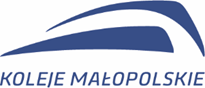 Załącznik nr 2Umowa nr ……………………………Porozumienie w sprawie przesyłania faktur w formie elektronicznejPorozumienie w sprawie przesyłania faktur w formie elektronicznejZałącznik nr 3Umowa nr   …………………………OŚWIADCZENIE WYKONAWCY O RACHUNKU BANKOWYMOŚWIADCZENIE WYKONAWCY O RACHUNKU BANKOWYM…………………………………………………………….podpis WykonawcyZałącznik nr 4 Umowa nr ……………………………ZOBOWIĄZANIA DO ZACHOWANIA TAJEMNICY PRZEDSIĘBIORSTWA„KOLEJE MAŁOPOLSKIE” SP. Z O.O.ZOBOWIĄZANIA DO ZACHOWANIA TAJEMNICY PRZEDSIĘBIORSTWA„KOLEJE MAŁOPOLSKIE” SP. Z O.O.